ПРАВИТЕЛЬСТВО РОССИЙСКОЙ ФЕДЕРАЦИИ НАЦИОНАЛЬНЫЙ ИССЛЕДОВАТЕЛЬСКИЙ УНИВЕРСИТЕТ «ВЫСШАЯ ШКОЛА ЭКОНОМИКИ» Факультет компьютерных наук Департамент программной инженерии Трехмерная игра "Судоку"Пояснительная ЗапискаЛист  утвержденияА.В.00001-01 ТЗ 01RU.17701729.509000-01 81 01-1-ЛУ УТВЕРЖДЕНО      RU.17701729.509000-01 81 01-1-ЛУТрехмерная игра "Судоку"Пояснительная запискаRU.17701729.5090000-01 81 01-1	Листов 28	АННОТАЦИЯВ данном программном документе приведена пояснительная записка к программе Трехмерная игра "Судоку".В данном программном документе, в разделе «Введение» указано наименование программы, краткое наименование программы и документы, на основании которых ведется разработка.В разделе «Назначение и область применения» указано функциональное назначение программы и краткая характеристика области применения программы.В данном программном документе, в разделе «Технические характеристики» содержатся следующие подразделы:постановка задачи на разработку программы;описание алгоритма и функционирования программы с обоснованием выбора схемы алгоритма решения задачи и возможные взаимодействия программы с другими программами;описание и обоснование выбора состава технических и программных средств.В разделе «Ожидаемые технико-экономические показатели» указана предполагаемая потребность и экономические преимущества разработки по сравнению с отечественными и зарубежными образцами или аналогамиНастоящий документ разработан в соответствии с требованиями:ГОСТ 19.101-77 Виды программ и программных документов [1];ГОСТ 19.102-77 Стадии разработки [2];ГОСТ 19.103-77 Обозначения программ и программных документов [3];ГОСТ 19.104-78 Основные надписи [4];ГОСТ 19.105-78 Общие требования к программным документам [5];ГОСТ 19.106-78 Требования к программным документам, выполненным печатным способом [6];ГОСТ 19.404-79 Пояснительная записка. Требования к содержанию и оформлению [7].Изменения к данному Техническому заданию оформляются согласно ГОСТ 19.603-78 [8], ГОСТ 19.604-78 [9].Содержание1. Введение	31.1. Наименование программы	31.2. Основание для проведения разработки	32. Назначение разработки и область применения	42.1. Назначение разработки	42.2. Область применения	43. Технические характеристики	53.1. Постановка задачи на разработку программы	53.1.1. Описание правил игры	53.2. Описание алгоритма и функционирования программы	63.2.1. Описание алгоритма генерации Судоку	63.2.2. Описание алгоритма решения судоку	93.2.2.1 Задача полного покрытия	93.2.2.2 Описание алгоритма перехода от задачи Судоку к задаче полного покрытия	103.2.2.3 Описание алгоритма нахождения решения	123.3. Описание и обоснование выбора состава технических и программных средств	133.4. Описание и обоснование выбора состава программных средств	134. Ожидаемые технико-экономические показатели	145. Источники, использованные пр разработке	156. Приложения	166.1. Описание всех классов	166.1.3. Класс моделирующий Cудоку	166.1.4. Классы интерфейса	166.1.5. Класс для решения Судоку	166.2. Описание всех методов, полей, свойств, событий	176.2.6. Класс моделирующий Судоку	176.2.7. Класс интерфейса	216.3. UML-диаграмма	25ВведениеНаименование программыНаименование - «Трехмерная игра "Судоку"».Основание для проведения разработкиРазработка ведётся на основании приказа Национального исследовательского университета "Высшая школа экономики" № 6.18.1-02/1912-11 от 19.12.2014.Тема разработки: Трехмерная игра "Судоку".Тема разработки на английском: The Three-Dimensional Game "Sudoku".Назначение разработки и область примененияНазначение разработкиПрограммный продукт предназначен для удовлетворения потребностей человека в желании интеллектуально развиваться в легкой, игровой форме. Область примененияОбласть применения – развлекательно-обучающая. Технические характеристикиПостановка задачи на разработку программыПрограмма должна соответствовать требованиям, представленным в Техническом Задании. Описание правил игрыСудоку 3D состоит из трех граней куба, каждая из которых представляет собой классическую судоку с правилами:		Игровое поле представляет собой квадрат размером девять на девять, разделенный на меньшие квадраты размером три на три. В начале игры часть (количество определяется сложностью судоку) клеток открыта. Игроку предлагается заполнить свободные клетки цифрами от одного до девяти, так чтобы в каждой строке, в каждом столбце и в каждом малом квадрате три на три цифра встречалась всего один раз. 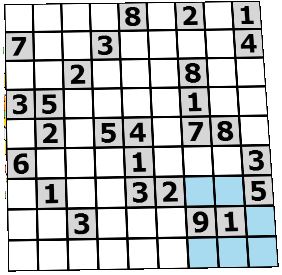 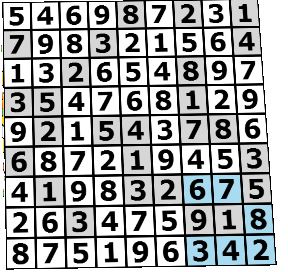 Так же в игре присутствуют специфические клетки (выделены синим), их особенность в том, что, когда пользователь заполняет клетку на одной из граней, автоматически заполняются этим клетки и на других гранях.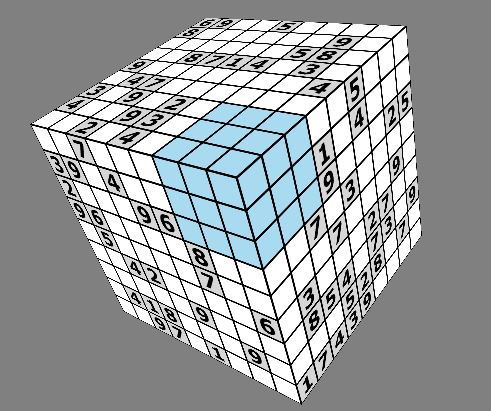 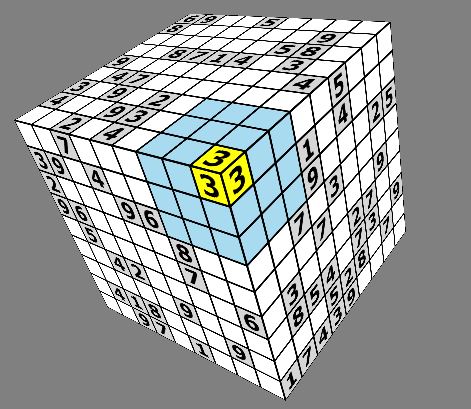 Для победы игрок должен заполнить три грани куба, так что бы судоку оказались решены.Описание алгоритма и функционирования программыОписание алгоритма генерации СудокуГенерация стартового поля Судоку. Например: ;Генерация новых полей судоку на основе комбинаций линейных преобразований стартового поля, не нарушающих правила игры:Транспонирование всей матрицы;Обмен двух строк в пределах одного квадрата;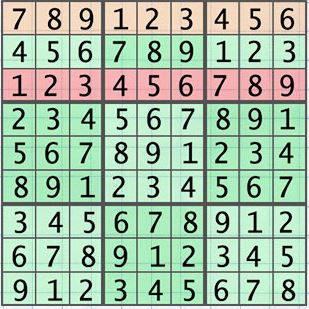 Рисунок 5 Пример обмена двух строкОбмен двух колонок в пределах одного квадрата;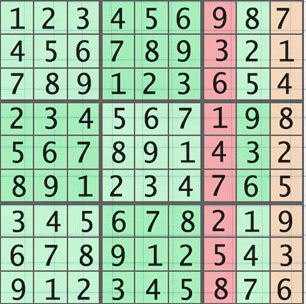 Обмен двух строк квадратов;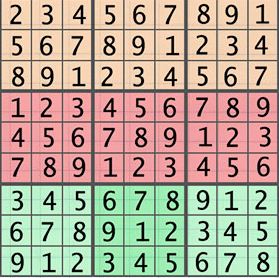 Обмен двух колонок квадратов.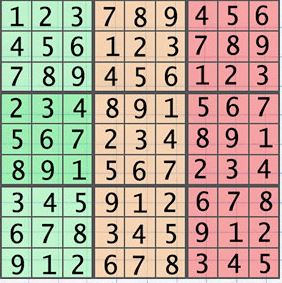 Рисунок 8 Пример обмена двух колонок квадратовСкрываем цифры в клетках игрового поя. В эти клетки пользователь будет вносить значения. Количество скрываемых клеток зависит от сложности игры. Сложность игры – функция, зависящая от количества заполненных полей.Данный алгоритм генерирует Судоку с как минимум одним решением.Описание алгоритма решения судоку           Программа реализует алгоритм Дональда Кнута Algorithm X [1] для решения задачи полного покрытия, к которой сводится задача Судоку. Задача полного покрытия	Исходные данные-матрица, состоящая только из 0 и 1, требуются найти такое множество строк, что бы в каждой колонке была всего одна.	Например, для матрицы, решением будет набор из строк 1,4,5:  .Описание алгоритма перехода от задачи Судоку к задаче полного покрытия. В судоку есть 4 правила:  N – Размер судоку.Каждая строка в таблице должна иметь все числа из отрезка [1; N];Каждый столбец должен так же иметь все числа из отрезка [1; N];Каждый квадрат должен иметь все числа из отрезка [1; N];Каждая клетка должна содержать уникальное значение из отрезка     [1; N].Таким образом у нас всего есть 4*N*N – требований и N*N*N - решенийСоздадим матрицу размерностью [N*N*N;4*N*N], где N- размер Судоку. Строки матрицы – это кандидаты на решение.Столбцы матрицы – требования.Дальше требуется ее заполнить, ниже представлен псевдокод.// Итерирование по всем возможным цифрам		for(int d = 0; d < N; d++)        {            // Итерирование по всем возможным строкам            for(int r = 0; r < N; r++)            {                // Итерирование по всем возможным колонкам                for(int c = 0; c < N; c++)                {                    Если клетка судоку открыта то                    {                        int rowIndex = c + (N * r) + (N * N * d);                        int blockIndex = ((c / SIZE) + ((r / SIZE) * SIZE));                        int colIndexRow = 3*N*d+r;                        int colIndexCol = 3*N*d+N+c;                        int colIndexBlock = 3*N*d+2*N+blockIndex;                        int colIndexSimple = 3*N*N+(c+N*r);                        matrix[rowIndex][colIndexRow] = 1;                        matrix[rowIndex][colIndexCol] = 1;                        matrix[rowIndex][colIndexBlock] = 1;                        matrix[rowIndex][colIndexSimple] = 1;                    }                }            }        }Получается матица, в которой количество единиц мало. Для быстрого выполнения алгоритма требуется создать четырехсвязный список по единицам.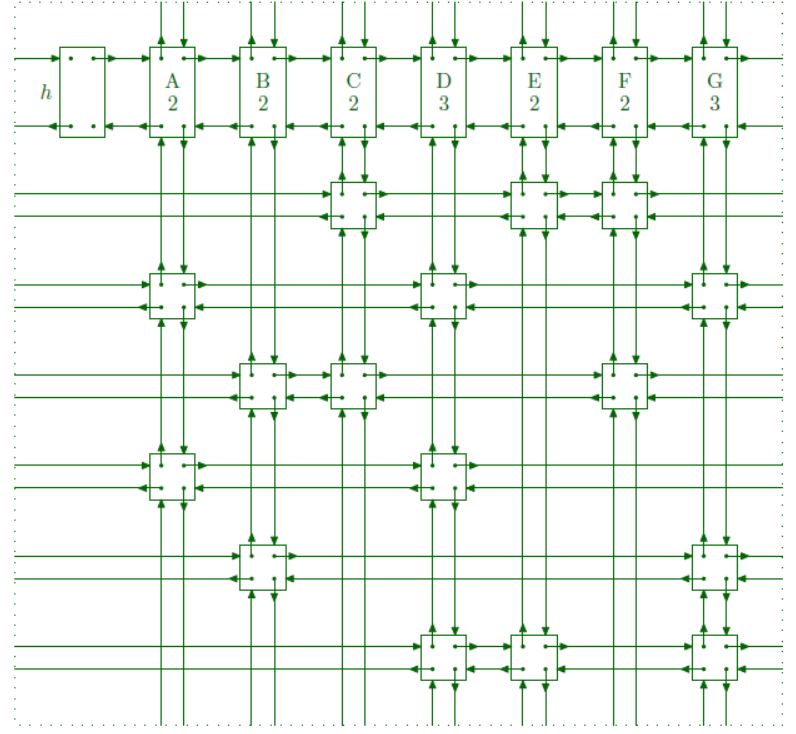 Рисунок 9 Четырехсвязный списокОписание алгоритма нахождения решенияВведем операцию Cover в которой необходимо удалить строку и все столбцы, которые пересекает данная строка, а также все строки, пересекаемые столбцами.  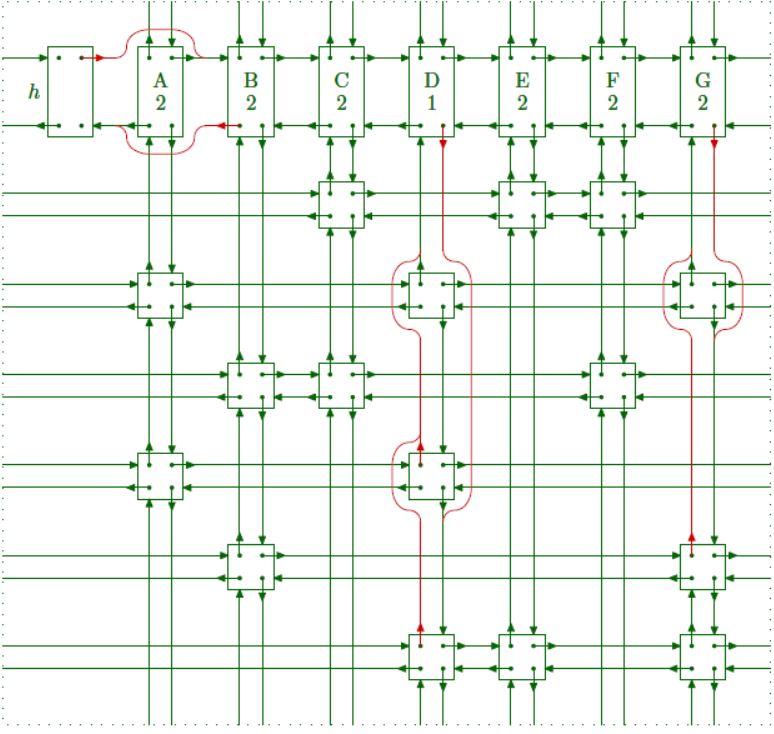 Последовательно перебираем требования. Если на текущем шаге не осталось требований, значит нужно проверить получившееся решение на корректность. Для каждого требования пытаемся использовать строку-решение, с которой пересекается данный столбец. Для таких строк выполняем операцию Cover, исключая их из рассмотрения.Переходим в новое состояние, к следующему требованию.Когда выходим из рекурсии восстанавливаем состояние до вызова функции Cover и находим следующее решение.Описание и обоснование выбора состава технических и программных средств    «Трехмерная игра судоку» обладает средними по современным меркам требованиями к аппаратной части ПК: рекомендуется компьютер, оснащенный процессором с частотой 1 ГГц или более (одно- или двухпроцессорная система), имеющий 1024 МБ или более оперативной памяти. Исходя из возможностей программы, требуется монитор и видеоадаптер с минимальным разрешением 800 x 600. Для взаимодействия с программой необходимы: компьютерная мышь и клавиатура.Описание и обоснование выбора состава программных средств«Трехмерная игра судоку» предназначена для работы под управлением любой операционной системы, для которой реализована виртуальная java-машина не ниже версии 8. В качестве средств разработки была выбраны среды IntelliJ IDEA Studio и jMonkey Studio. Разработка программы велась на языке Java версии 1.8. Ожидаемые технико-экономические показателиДанное приложение уникально на рынке в данный момент. Поэтому она является наилучшим решением для реализации поставленной задачи.Источники, использованные при разработкеСписок литературы, использованной в разработке, содержится в Приложении документа «Техническое задание».ПриложенияОписание всех классовКласс моделирующий CудокуКлассы интерфейсаКласс для решения Судоку Описание всех методов, полей, свойств, событийКласс моделирующий Судокуclass 												     CellПоляСвойстваМетодыclass 	  										         MatrixПоляСвойстваМетодыclass 	  										         SudokuПоляСвойстваМетодыclass 	  										     FrontSudokuМетодыclass 	  										     SideSudokuМетодыclass 	  										   UpperSudokuМетодыclass 	  										         Sudoku3DПоляСвойстваМетодыclass 	  										         GeneratorПоляМетодыКласс интерфейса class 	  										       MainFrameПоляМетодыclass 	  										       ViewPanelПоляМетодыclass 	  										       BoxViewerПоляМетодыclass 	  									SudokuShowerTableПоляМетодыClass  	  									      TablePanelПоляМетодыClass  	  									     AlgorithmXSolverПоляМетодыUML-диаграммаКлассы представляющий модель 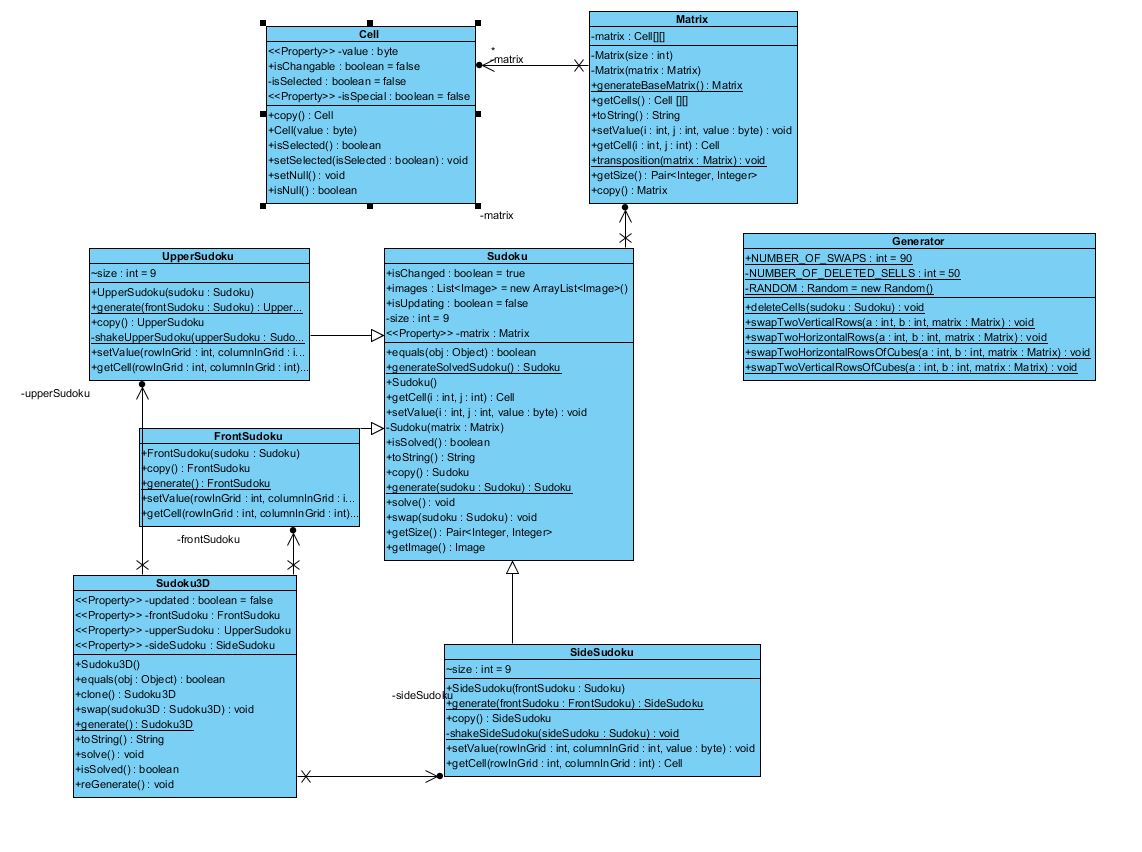 Классы интерфейса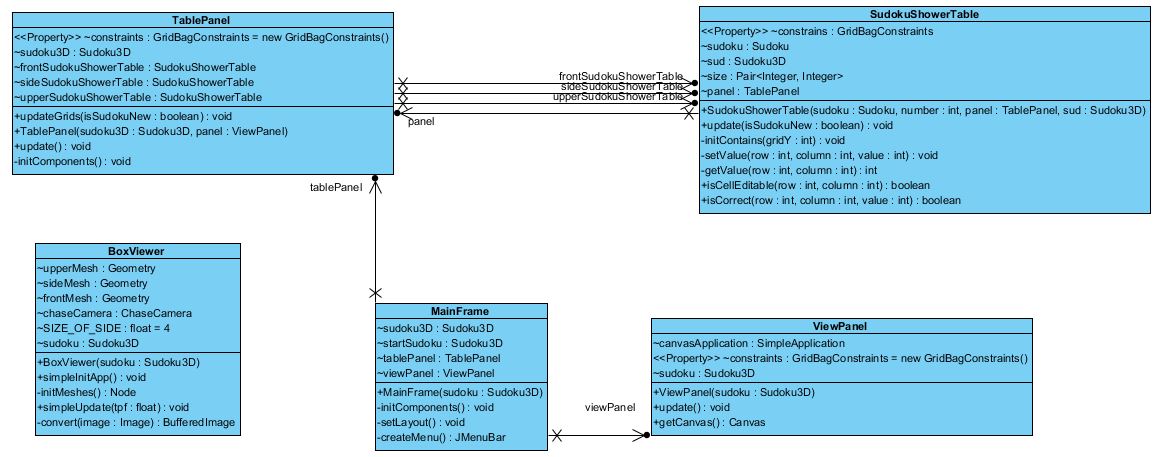 Класс «солвера»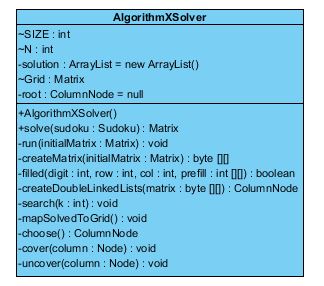          СОГЛАСОВАНОУТВЕРЖДАЮ Доцент департамента программной инженерии, к.т.н.Академический руководитель образовательной программы «Программная инженерия» _______Ахметсафина Р. З. ___________ В.В. Шилов “_____”____________2015“_____”____________2015ИсполнительСтудент группы 203ПИ___________Жадобин Ю.Д.“_____”____________2015classCellМоделирует одну ячейку classMatrixМоделирует матрицуclassSudokuМоделирует классическую судокуclassUpperSudoku:SudokuМоделирует верхнюю плоскость судокуclassFrontSudoku:SudokuМоделирует переднюю плоскость судокуclassSideSudoku:SudokuМоделирует боковую плоскость судокуclassSudoku3DМоделирует судоку 3DclassGeneratorКласс для генерации новых судокуclassMainFrameОсновное окно classSudokuShowerTableТаблица для взаимодействия с программойclassBoxViewerСоздает 3D модельclassTablePanelИнкапсулирует таблицыclassViewPanelИнкапсулирует модель classAlgorithmXSolverКласс для решения Судоку Мод. доступаТипИмяНазначениеprivateBytevalueЗначение в клеткеpublicBooleanisChangableФлаг, показывающий можно ли менять значение publicBooleanisSpecialФлаг, показывает особая ли клеткаpublicbooleanisSelectedФлаг, выбрана ли клеткаМод. доступаТипИмяНазначениеpublicbytegetValueВозвращает значение PublicvoidsetValueУстанавливает значение в клеткеМод. доступаТип возвр. знач.ИмяПараметрыНазначениеpublicCellcopyКопирует данный объектpublicCellByteСоздает клетку с заданным значениемМод. доступаТипИмяНазначениеprivateCell[][]matrixДвумерный массив клетоМод. доступаТипИмяНазначениеpublicCell[][]getCellsВозвращает массив клеток Мод. доступаТип возвр. знач.ИмяПараметрыНазначениеpublicstringtoStringВозвращает строковое представление объектаpublicCellByteСоздает клетку с заданным значениемpublicsetValueInt, int, byteУстанавливает значение в клеткуpublictransporationMatrixТранспонирует матрицуPublicMatrix generateBaseMatrixСоздает базовую матрицуPublicMatrix CopyВозвращает копию объектаМод. доступаТипИмяНазначениеprivateintsizeРазмер судокуPublicList<Images>ImagesЛист для хранения картинокPublicBooleanisChangedФлаг, показывающий изменилось ли состояние объектаpublicBooleanisUpdatingФлаг, показывающий меняется ли в данный момент состояние объектаМод. доступаТипИмяНазначениеpublicMatrixgetMatrixВозвращает поле для игры Мод. доступаТип возвр. знач.ИмяПараметрыНазначениеpublicstringtoStringВозвращает строковое представление объектаpublicCellByteСоздает клетку с заданным значениемpublicsetValueInt, int, byteУстанавливает значение в клеткуpublictransporationMatrixТранспонирует матрицуPublicMatrix generateBaseMatrixСоздает базовую матрицуPublicMatrix CopyВозвращает копию объектаМод. доступаТип возвр. знач.ИмяПараметрыНазначениеpublicFrontSudokuSudokuКонструкторpublicgenerateГенерирует СудокуpublicsetValueInt, int, byteУстанавливает значение в клеткуpublicgetValueInt, intВозвращает значение из клеткиPublicFrontSudokuCopyВозвращает копию объектаМод. доступаТип возвр. знач.ИмяПараметрыНазначениеpublicSideSudokuSudokuКонструкторpublicgenerateГенерирует СудокуpublicsetValueInt, int, byteУстанавливает значение в клеткуpublicgetValueInt, intВозвращает значение из клеткиPublicSideSudokuCopyВозвращает копию объектаМод. доступаТип возвр. знач.ИмяПараметрыНазначениеpublicUpperSudokuSudokuКонструкторpublicgenerateГенерирует СудокуpublicsetValueInt, int, byteУстанавливает значение в клеткуpublicgetValueInt, intВозвращает значение из клеткиPublicUpperSudokuCopyВозвращает копию объектаМод. доступаТипИмяНазначениеprivateFrontSudokufrontSudokuЧасть судокуPublicUpperSudokuupperSudokuЧасть судокуPublicSideSudokusideSudokuЧасть судокуМод. доступаТипИмяНазначениеpublicFrontSudokugetFrontSudokuВозвращает переднюю часть судоку publicUpperSudokugetupperSudokuВозвращает верхнюю часть судокуpublicSideSudokugetsideSudokuВозвращает боковую часть судокуМод. доступаТип возвр. знач.ИмяПараметрыНазначениеpublicstringtoStringВозвращает строковое представление объектаpublicbooleanisSolvedПроверяет решена ли СудокуpublicreGenerateПерегенерация поля, без создания нового объектаpublicsolveРешает данную задачуPublicSudoku3D generateГенерирует судокуPublicSudoku3D CopyВозвращает копию объектаМод. доступаТипИмяНазначениеprivateintNUMBER_OF_SWAPSКоличество перестановокprivateintNUMBER_OF_DELETED_SELLSКоличество «открытых» клеток в  судокуМод. доступаТип возвр. знач.ИмяПараметрыНазначениеpublicdeleteCells“Открывает” ячейки в судокуpublicswapTwoVerticalRowsInt,int,MatrixМеняет местами 2 колонки в судокуpublicswapTwoHorizontalRowsInt,int,MatrixПерегенерация поля, без создания нового объектаpublicswapTwoHorizontalRowsOfCubesInt,int,MatrixМеняет местами 2 ряда кубиков(область 3*3)PublicswapTwoVerticalRowsOfCubesInt,int,MatrixМеняет местами 2 колонки кубиковМод. доступаТипИмяНазначениеprivateSudoku3Dsudoku3DТекущее состояние игрыprivateSudoku3DstartSudokuНачальное состояние игрыprivateTablePaneltablePanelСсылка на панель таблицprivateViewPanelviewPanelСсылка на панель, на которой находится модельМод. доступаТип возвр. знач.ИмяПараметрыНазначениеpublicMainFrameSudoku3DКонструкторpublicsetLayoutУстанавливает разметкуpubliccreateMenuСоздает меню формыpublicinitComponentsИнициализация компонентов формыМод. доступаТипИмяНазначениеprivateSudoku3DsudokuТекущее состояние игрыprivateSimpleApplicationcanvasApplication3D МодельМод. доступаТип возвр. знач.ИмяПараметрыНазначениеpublicViewPanelSudoku3DКонструкторpublicgetCanvasСоздает модельpublicupdateПерерисовывает модельМод. доступаТипИмяНазначениеprivateSudoku3DsudokuТекущее состояние игрыprivateGeometry upperMesh;privateGeometry sideMesh;privateGeometryfrontMesh;Мод. доступаТип возвр. знач.ИмяПараметрыНазначениеpublicBoxViewerSudoku3DКонструкторpublicsimpleInitAppИнициализация моделиprivateinitMeshesИнициализация сторон publicsimpleUpdateОбновление сценыprivateBufferedImageconvertImageПреобразовывает формат изображенияМод. доступаТипИмяНазначениеprivateSudoku3DsudТекущее состояние игрыprivateSudoku sudokuСудоку, которое отображает данная таблицаprivateTablePanel tablePanelСсылка, на обертывающую панельМод. доступаТип возвр. знач.ИмяПараметрыНазначениеpublicSudokuShowerTableSudoku,int, TablePanel, Sudoku3DКонструкторpublicupdateОбновление состоянияprivatebooleanisCorrectInt, int, intПроверка корректное ли данные введены publicsimpleUpdateОбновление сценыprivateBufferedImageconvertImageПреобразовывает формат изображенияМод. доступаТипИмяНазначениеprivateSudoku3DSudoku3DТекущее состояние игрыprivateSudokuShowerTablefrontSudokuShowerTableСсылка на таблицуprivateSudokuShowerTable sideSudokuShowerTableСсылка на таблицуprivateSudokuShowerTable upperSudokuShowerTableСсылка на таблицуМод. доступаТип возвр. знач.ИмяПараметрыНазначениеpublicupdateGridsОбновление таблицpublicupdateОбновление состоянияprivateinitComponentsИнициализация компонентов publicsimpleUpdateОбновление сценыprivateTablePanelSudoku3DКонструкторМод. доступаТипИмяНазначениеprivateintNРазмерPrivateintSIZEРазмер одного блокаprivateMatrixGridполеPrivateNoderootКорень связанного  листаМод. доступаТип возвр. знач.ИмяПараметрыНазначениеpublicAlgorithmXSolverКонструкторpublicsolveЗапуск алгоритма privaterunMatrixЗапуск алгоритма с параметром privateByte[][]createMatrixMatrixГенерация разряженной матрицыprivateRootcreateDoubleLinkedListByte[][]Cоздает двухсвязанный списокprivateSearchПоиск следующего решенияprivateBooleanfilledInt,int,int,int[][]Проверка не внесена еще ли в таблицу данное значениеprivatecoverNodeПокрытие данного узлаprivateuncoverNodeОбратная операция к coverprivatemapSolvedToGridПреобразует разряженный список к решениюЛист регистрации измененийЛист регистрации измененийЛист регистрации измененийЛист регистрации измененийЛист регистрации измененийЛист регистрации измененийЛист регистрации измененийЛист регистрации измененийЛист регистрации измененийЛист регистрации измененийИзм.Номера листовНомера листовНомера листовНомера листовВсего листов (страниц) в докум.№ докум.Входящий №сопроводительного докум. и датаПодп.ДатаИзм.изме-ненныхзаме-ненныхновыханну-лиро-ванныхВсего листов (страниц) в докум.№ докум.Входящий №сопроводительного докум. и датаПодп.Дата